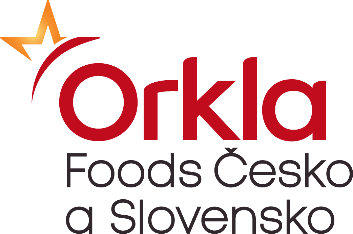 Orkla Foods Česko a Slovensko, a.s., Byšice nabízí pracovní pozici:MECHANIK / SEŘIZOVAČJaká bude vaše náplň práce?Budete především připravovat výrobní a balící stroje na výrobu našich produktů a starat se o jejich pravidelnou údržbu (revize, řešení závad).

Jak je to u nás se směnami?
- u nás se potkáte až s třísměnným provozem. Pracovní směna je celkem 8 hodin (7,5 hodiny práce + 0,5 hodiny přestávka, ranní směna 6:00 - 14:00, odpolední směna 14:00 - 22:00, noční směna 22:00 - 6:00 hod.) Výhodou je, že pokud se cokoliv pokazí v době vašeho volna, je na jiné směně vždy někdo, kdo závadu vyřeší.Co vám za to nabízíme?- stabilního zaměstnavatele, který na trhu působí již desítky let, a který v posledních letech prošel velkými změnami – na našich lidech nám záleží, a děláme vše proto, abychom vyslyšeli jejich podněty
- rodinné prostředí a dobře naladěný tým
- odpovídající finanční ohodnocení
- flexibilní systém benefitů formou poukázek – sami si určujete, na co chcete poukázky využít
- věrnostní finanční bonusy
- příspěvek na stravování
- týden dovolené navíc
- očkování proti chřipce
- Shell kartu – tankování za zvýhodněnou cenuA co od vás očekáváme?- Výuční list – technický obor velkou výhodou
- schopnost zvládnout obsluhu a seřizování na balicích a výrobních zařízeních
- manuální zručnost a ochotu učit se nové věci a technologie
- smysl pro pořádek a zodpovědnost- řidičský průkaz skupiny B
- vše ostatní vás rádi naučíme (náš tým se podporuje a na pracovišti panuje super atmosféra)Možnost nástupu:- ihned (ale na super kandidáta si i rádi počkáme)Zavolejte nám na telefon: 315 645 282, 602 306 252nebo pošlete email na: renata.loviskova@orkla.cz  Rádi Vás přivítáme mezi nás! Tým Vitana, a.s.